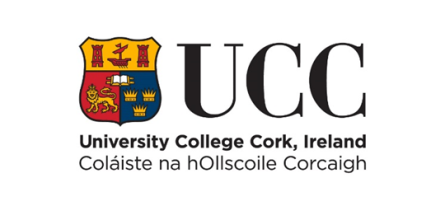 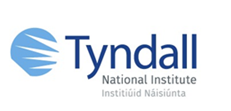 Typed applications only – handwritten forms will not be accepted          APPLICATION FORM for the post of:Surname:Other Names:(in full)Address for Correspondence:Tel:  Home:Work:Mobile:E-mail:PPS No:(if applicable)If you have previously workedin UCC, please quote Staff No:Home Address (if not the same as in Section 2):Tel:  Home:Work:Mobile:E-mail:PPS No:(if applicable)If you have previously workedin UCC, please quote Staff No:Citizenship:     Are you an Irish/EEA Citizen?                                           Yes       No                             Work Permit: Would a work permit be required to employ you?      Yes       No Citizenship:     Are you an Irish/EEA Citizen?                                           Yes       No                             Work Permit: Would a work permit be required to employ you?      Yes       No Have you been in continuous employment with the Public Sector in Ireland since 6th April 1995      (This question is asked to determine your class of PRSI)                     Yes       No        Have you been in continuous employment with the Public Sector in Ireland since 6th April 1995      (This question is asked to determine your class of PRSI)                     Yes       No        Have you availed of the Early Retirement Scheme (ISCER) with a previous employer                          Yes       No                                         Have you availed of the Early Retirement Scheme (ISCER) with a previous employer                          Yes       No                                         Source of Application      (Please state name of Newspaper, Periodical; Website, Internal)Source of Application      (Please state name of Newspaper, Periodical; Website, Internal)NOTES FOR APPLICANTS:Each section (1-13) must be answered in full.Educational certificates and returnable testimonials should not be sent with the application.All permanent appointments are subject to medical examinationNOTES FOR APPLICANTS:Each section (1-13) must be answered in full.Educational certificates and returnable testimonials should not be sent with the application.All permanent appointments are subject to medical examinationBy submitting your completed application form and any associated documentation, you are declaring that the information you are furnishing is factually correct. Should any of the information provided in the application or associated documentation be found to be false or inaccurate in any material way, University College Cork reserves the right to withdraw any offer of employment or if you have commenced employment, to terminate your employment.Signed: ................................................................................           Date: .............................................              Please type your name and date of applicationBy submitting your completed application form and any associated documentation, you are declaring that the information you are furnishing is factually correct. Should any of the information provided in the application or associated documentation be found to be false or inaccurate in any material way, University College Cork reserves the right to withdraw any offer of employment or if you have commenced employment, to terminate your employment.Signed: ................................................................................           Date: .............................................              Please type your name and date of applicationThis form should be completed and returned to  careers@tyndall.ie All application forms are acknowledged. If an acknowledgement is not received within three working days, please contact Recruitment Tel: (021) 2346232. If an application has not been acknowledged then the form has not been received by this office and will not be included as an application for the post.This form should be completed and returned to  careers@tyndall.ie All application forms are acknowledged. If an acknowledgement is not received within three working days, please contact Recruitment Tel: (021) 2346232. If an application has not been acknowledged then the form has not been received by this office and will not be included as an application for the post.Educational InformationA. University or other Third LevelEducational InformationA. University or other Third LevelEducational InformationA. University or other Third LevelEducational InformationA. University or other Third LevelEducational InformationA. University or other Third LevelName of InstitutionYears AttendedFrom         ToYears AttendedFrom         ToQualificationObtainedClass ofHonoursMain Course(s)Of Study    B. Second Level (from age 14 years)    B. Second Level (from age 14 years)    B. Second Level (from age 14 years)    B. Second Level (from age 14 years)    B. Second Level (from age 14 years)    B. Second Level (from age 14 years)Name of SchoolYears AttendedFrom       ToYears AttendedFrom       ToCertificate or Diploma ObtainedSubjectsGrade & LevelCandidates will be required to produce evidence of qualifications on appointmentCandidates will be required to produce evidence of qualifications on appointmentCandidates will be required to produce evidence of qualifications on appointmentCandidates will be required to produce evidence of qualifications on appointmentCandidates will be required to produce evidence of qualifications on appointmentCandidates will be required to produce evidence of qualifications on appointmentDetails of Experience      (Please list positions held, commencing with most recent employer)Details of Experience      (Please list positions held, commencing with most recent employer)Details of Experience      (Please list positions held, commencing with most recent employer)Details of Experience      (Please list positions held, commencing with most recent employer)DateFrom       ToDateFrom       ToName & Address of Employer andNature of BusinessJob Title and Nature of Duties with special emphasis on experience relevant to the post, and reason for leaving10.   Details of Experience (continued)      (Please list positions held, commencing with most recent employer)10.   Details of Experience (continued)      (Please list positions held, commencing with most recent employer)10.   Details of Experience (continued)      (Please list positions held, commencing with most recent employer)10.   Details of Experience (continued)      (Please list positions held, commencing with most recent employer)DateFrom       ToDateFrom       ToName & Address of Employer andNature of BusinessJob Title and Nature of Duties with special emphasis on experience relevant to the post, and reason for leavingFurther Particulars of Present PostFurther Particulars of Present PostFurther Particulars of Present PostFurther Particulars of Present PostSalary Scale:Salary Scale:Salary Scale:Pension Contribution:Present Remuneration:Present Remuneration:Present Remuneration:Pension Entitlement:Additional Allowances:Additional Allowances:Additional Allowances:Notice Required:11.  Membership of Professional Associations, Institutions, etc. (where appropriate)11.  Membership of Professional Associations, Institutions, etc. (where appropriate)11.  Membership of Professional Associations, Institutions, etc. (where appropriate)12.  Leisure Interests (Please indicate degree of participation, where appropriate)12.  Leisure Interests (Please indicate degree of participation, where appropriate)12.  Leisure Interests (Please indicate degree of participation, where appropriate)13.  Particulars of Referees: Please provide a maximum of three referees. Full contact details including e-mail address must be provided.   Please note that assessments as to your suitability for the post will be sought prior to interview. If you do not wish for your current employer to be contacted prior to interview do not include as a referee below. Any offer of employment will be made subject to the receipt of satisfactory references (including a reference from your current employer which will be sought at the point of offer if not included in the schedule below).13.  Particulars of Referees: Please provide a maximum of three referees. Full contact details including e-mail address must be provided.   Please note that assessments as to your suitability for the post will be sought prior to interview. If you do not wish for your current employer to be contacted prior to interview do not include as a referee below. Any offer of employment will be made subject to the receipt of satisfactory references (including a reference from your current employer which will be sought at the point of offer if not included in the schedule below).13.  Particulars of Referees: Please provide a maximum of three referees. Full contact details including e-mail address must be provided.   Please note that assessments as to your suitability for the post will be sought prior to interview. If you do not wish for your current employer to be contacted prior to interview do not include as a referee below. Any offer of employment will be made subject to the receipt of satisfactory references (including a reference from your current employer which will be sought at the point of offer if not included in the schedule below).NamePosition or OccupationE-mail Address & Tel.No.1.2.3.14.  Additional Information relating to other attainments or special qualifications.  In particular, the applicant should state why he/she is interested in this position and intimate the experience and/or personal qualities which especially equip him/her for the post.(Continue on extra sheet, if necessary)14.  Additional Information relating to other attainments or special qualifications.  In particular, the applicant should state why he/she is interested in this position and intimate the experience and/or personal qualities which especially equip him/her for the post.(Continue on extra sheet, if necessary)14.  Additional Information relating to other attainments or special qualifications.  In particular, the applicant should state why he/she is interested in this position and intimate the experience and/or personal qualities which especially equip him/her for the post.(Continue on extra sheet, if necessary)